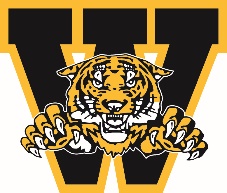                                     WELLAND MINOR HOCKEY ASSOCIATION                                    ANNUAL GENERAL MEETING AWARDS                                                             April 2024DALTON JACQUES MEMORIAL COMMUNITY SERVICE AWARDThis awarded is presented in memory of Dalton Jacques and incredible young man who played hockey in Welland.  We honour Dalton’s love for the game annually, this being it’s 2nd year.  Awarded to a person or collaborative group who have demonstrated an outstanding commitment to community service, through their volunteer activities outside of the Association.You must be a member in good standing to nominate a person you feel is deserving of this award.  Please complete the form below and submit to Linda Falovo-Atkinson by emailing linda67atkinson@gmail.comNominee’s Name:Team Associated with: Nominated by:Contact #Why are you nominating this individual?  Please give us a brief description and/or overview of why they are deserving.Signature:  ___________________________________________            Date:  ___________________________Deadline for submission March 15, 2024